                                         STOP  алкоголь!  	Одной из проблем, несущих серьезную угрозу стабильности и развитию общества, здоровью и благополучию нации является пьянство и алкоголизм среди взрослого населения и  молодёжи. 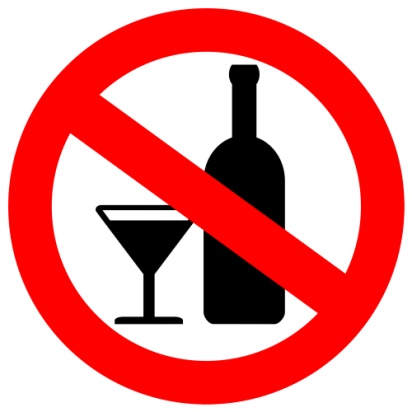 Доступность алкогольных и слабоалкогольных напитков, их повсеместная реализация  сформировали в обществе лояльное к ним отношение. Подобное положение способствует алкоголизации населения и увеличению числа лиц, совершающих правонарушения в состоянии алкогольного опьянения. Один пьющий человек наносит  ущерб не только своему здоровью, но и 9 – 10 лицам, непосредственно находящимся в его окружении (родители, члены семьи).По данным статистики, увеличение уровня продажи водки населению всего на 1 л сопровождается ростом уровня общей смертности на 4,6%, основной рост  дают самоубийства, убийства, гибель от внешних причин, травм и несчастных случаев. Чрезмерное употребление алкоголя является существенным фактором глобального бремени болезней среди пьющих людей. В мире от заболеваний, связанных с употреблением алкоголя умирает  до 3 млн. человек в год, в том числе около 400 тыс. молодых людей в возрасте 15–29 лет. Алкоголь – вещество, которое содержится в спиртных напитках. По химическому составу относится к наркотическим веществам и оказывает токсическое действие на организм, особенно на клетки головного мозга. Известно, что головной мозг (составляющий всего 2% массы человеческого организма) удерживает около 30% выпитого алкоголя. При систематическом злоупотреблении алкоголем возникает алкогольная зависимость, которая   возникает не к спиртному напитку, а к алкоголю, содержащемуся в нём. Почему алкоголь опасен?Одна и та же доза выпитого алкоголя вызывает у взрослого человека опьянение, у подростка – отравление. Разрушение личности у взрослого человека. употребляющего алкоголь  происходит в среднем  через 10 лет, у подростка намного быстрее – через 3-4 года.При употреблении алкоголя происходит отравление всех клеток живого организма;появляется головокружение, нарушается  координация движения; замедляется  время  реакции (возникает заторможенность); замедляется речь. Если употреблять алкоголь, то:ты узнаешь, что такое похмелье (головная боль, тошнота, временная  потеря  памяти), алкогольный психоз, запой;нарушается деятельность  всех органов и систем организма, что приведёт к циррозу печени, раку, сердечно – сосудистым заболеваниям, язве желудка, психическим заболеваниям;ускорится процесс старения;нарушится психика (мышление, память, воля, эмоции);появиться раздражительность, агрессия, лживость, циничность, жестокость;изменится характер;нарушаться взаимоотношения с окружающими (ссоры, скандалы, драки и др);повысится риск несчастных случаев, травм, приводящих к смерти. В итоге – интеллектуальная, эмоциональная и физическая деградация личности.Если не употреблять алкоголь, то:сохраниться здоровье;будешь выглядеть молодо и привлекательно;всегда будешь в хорошей спортивной форме;родишь и вырастишь здоровых детей;состоишься в жизни как личность.Следует помнить,  безопасных и полезных доз алкоголя просто не существует.Чтобы  не попасть в алкогольную зависимость, специалисты советуют, придерживаться здорового образа жизни с юношеских лет: занятие спортом, правильное питание,  полноценный сон, чередование умственного труда с физическим, увлечённость любимым делом.   